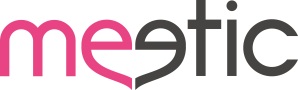 ¿CON QUIÉN PASARÍAN LOS SOLTEROS ESPAÑOLES LA NOCHEBUENA?ELLAS CON MIGUEL ÁNGEL SILVESTRE Y ELLOS CON CRISTINA PEDROCHEPara Nochevieja, entre las celebrities internacionales, ellos se quedan con Scarlett Johansson y ellas con Bradley CooperEl 95% de los españoles tiene entre sus propósitos para Año Nuevo encontrar parejaMadrid, diciembre 2015.- No hace falta que llegue Navidad. En cuanto comienza el último trimestre del año ya sentimos que se acerca una de las épocas más bonitas y esperadas del año. Tiempo de celebraciones, grandes comilonas, momentos  con la familia y amigos y ¿por qué no?, conocer al posible nuevo amor de tu vida. Y si te digo que pudieses elegir a un famoso para pasar las fiestas, ¿quién sería?Una encuesta realizada por Meetic a un grupo de solteros españoles* sobre sus gustos navideños arrojó que la mitad de los solteros españoles pasaría la Nochebuena con Cristina Pedroche; mientras que el 42% no dudaría en recibir las campanadas del Año Nuevo con la espectacular Scarlett Johansson. En el caso de las mujeres la decisión no está tan clara, y las preferencias se dividen entre varios bombones nacionales: el 35% elegiría a Miguel Ángel Silvestre, el 33% se quedaría con el actor Alex González y el 31% esperaría con Cayetano Rivera la llegada de Papá Noel. Pero cuando se trata de despedir el año con un personaje internacional, el 46% ha dejado claro que la opción preferida es el actor americano Bradley Cooper; por encima de los guapos Brad Pitt y Chris Hemsworth.Y aunque los gustos son variados, el romanticismo despunta entre los hombres y mujeres españoles quienes confirman que, cuando de planes navideños se trata, el 56% de los encuestados declara que, de poder pasar Nochebuena con alguno de los famosos, preferirían pasarlo cenando solos a la luz de las velas. Además, al 82% de hombres y mujeres les gustaría recibir una escapada romántica como regalo de Navidad.Pero sin importar si es en una cena con la familia, dándolo todo con amigos en un fiesta o a la luz de las velas con un famoso internacional o español, lo que sí está claro es que la mayoría de los solteros españoles creen en eso de “Año Nuevo, vida nueva” y el 95% confiesa que entre sus deseos para el nuevo año está encontrar una pareja. ¡A por un 2016 lleno de romance!*Fuente: Encuesta interna realizada del 7 al 14 de septiembre de 2015 entre 631 miembros de meetic en España.NEW! Visita el nuevo press room de Meetic  donde puedes encontrar toda la información: www.meetic-group.comAcerca de MeeticFundada en 2001, Meetic es la única marca que ofrece los mayores servicios para conocer gente nueva a través de cualquier tipo de tecnología: portal, móvil, aplicaciones y eventos, además de ser el más recomendado por los solteros españoles. Actualmente, Meetic, presente en 16 países europeos y disponible en 13 idiomas diferentes, forma parte de IAC, empresa internacional líder en Internet con más de 150 marcas especializadas en ofrecer servicios a los consumidores. Para más información, visita www.meetic.esPara más información PRENSAGLOBALLY – 91 781 39 87 					Silvia LuacesSilvia.luaces@globally.esAgustina RatzlaffAgus.ratzlaff@globally.esPara más información Meetic España y Portugal 					María Capilla		m.capilla@meetic-corp.com